Комунальний заклад «Камянська спеціальна загальноосвітня школа – інтернат» Запорізької обласної радиУрок хімії на тему «Практична робота №1 « Приготування розчину з заданою масовою часткою розчиненої речовини»10-клас	Вчитель:                                                                        Харченко О.М.                                                 2014-2015Урок до модуля «Розчини» Тема: Практична робота. Приготування розчинів із заданою концентрацією розчиненої речовини.            Мета: Узагальнити і систематизувати знання та вміння учнів по темі «Розчини. Приготування розчинів», удосконалювати навики хімічного експериментування, закріпити навички приготування розчинів з певною масовою часткою розчиненої речовини, виконуючи правила безпеки життєдіяльності, навчити використовувати отриманні знання в житті , на практиці; показати значення експерименту в          хімічних  дослідженнях; в майбутній професійній діяльності.Продовжувати розвивати у школярів уміння спостерігати, аналізувати, порівнювати, робити висновки, розвивати інтерес до вивчення хімії, вводячи в урок елементи цікавої хімії та інтерактивні форми роботи. Розвивати логічне мислення, пізнавальну активність, вміння обґрунтовувати свої погляди, самостійність, творчу активність.виховувати акуратність при проведені досліду, повагу, почуття дружби і товариськості при роботі, підвищувати навчальну мотиваціюкоригувати вимову і мову учнів. Збагачувати словниковий запас.            Тип уроку: закріплення знань та набуття вмінь.            Форми та методи роботи:словесний (бесіда, розповідь робота з опорними схемами індивідуальна диференційована робота, колективна робота, практичні завдання: робота у парах,  наочний (демонстрація презентації, проведення досліду)            Обладнання та реактиви:  електронні  ваги,  хімічні склянки,колби, мірний циліндр, скляні палички,  сіль -  натрій хлорид, вода,  інструктивна картка з проведення практичної роботи.Базові поняття та терміни: розчин, розчинена речовина, розчинник, масова частка розчиненої речовини, хімічний посуд, правила безпеки. Я приготувала(в) розчин масою ….. грам з масовою часткою розчиненої речовини…. процентів.                                                                          Девіз уроку:«Знання має служити творчим цілям людини.Мало накопичувати знання; слід розповсюджуватиїх якомога ширше та застосовувати у житті»   М. РубакінХІД УРОКУI.                   Актуалізація опорних знань та вмінь учнів Сьогодні проводимо останній урок з модуля «Розчини», це практична робота. Урок пройде під девізом. Зачитати епіграф уроку, записаний на дошці.Діти як ви думаєте , що він означає?Потрібно не тільки вчитися, а й використовувати свої знання на практиці.                                  План роботи.  Відповідати на питання.Повторювати правила поведінки під час виконання роботи. Виконувати  практичну роботу. Робити висновки.                             1. Питання              1.      Що називається розчином?(Розчин – це  суміш двох і більше компонентів)З чого складається розчин?(Розчин складається з розчинника і розчиненої речовини)Розчинена речовина – це.. ( приклад)(розчинена речовина – це сіль, цукор)Розчинник – це …( приклад)(Розчинник  - вода)В розчині завжди … розчиненої речовини, ніж розчинника.              6. Прочитайте формулуW =   ( Масова частка розчиненої речовини – це відношення маси розчиненої речовини до маси розчину)Що ми робили?Ми відповідали на питання , будемо повторювати правила поведінки під час виконування роботи.II.Мотивація навчальної діяльності  Робота в зошитах .Запис теми, мети, обладнання.Для роботи необхідно: електроні ваги, хімічна склянка, колба,мірний циліндр, паличка для розмішування, сіль, вода.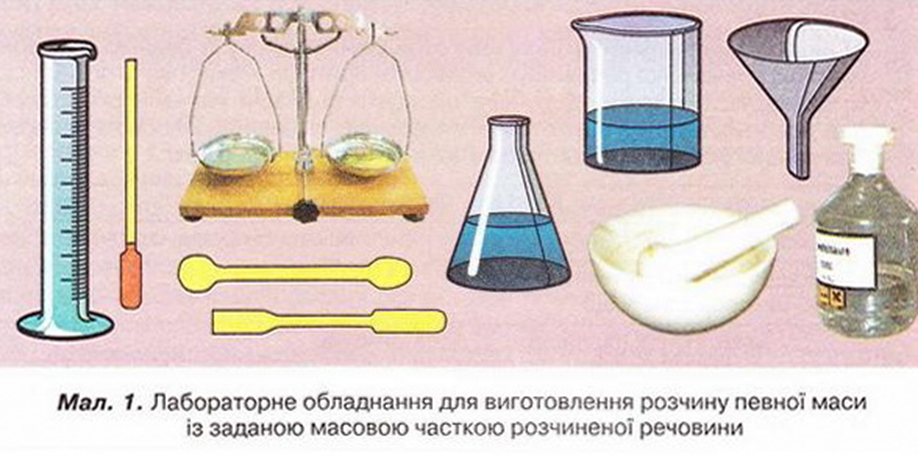 1.      Інструктаж із проведення практичної роботиУчитель роздає журнал  інструктажів  та показує  основні правила .                   Пам’ятайте!         1. Будьте обережні при роботі зі скляним посудом.         2. Обережно перемішуйте розчин.Що ми робили?Ми повторили правила поведінки під час виконання роботи.	Фізхвилинка              Послідовність виготовлення розчину:         1. Обчисліть масу солі та об'єм води, необхідні для виготовлення  розчину.        2.Відважте сіль.        3.  Помістіть сіль  у колбу.        4.Відміряйте воду для розчинення солі.        5. Вилийте воду у колбу ,  обережно перемішайте .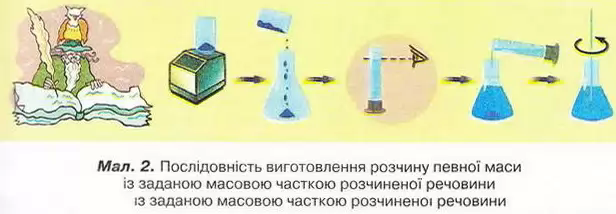 Завдання на ноутбуках Виберіть , які дії не потрібні під час приготування розчину.3.      Розв`язування задачЗадача. Приготуйте 50 г розчину з масовою часткою солі 4% Індивідуальні карткиВаріант I            Виготовте 25 г розчину з масовою часткою натрій хлориду 4 %.Варіант II            Виготовте 20 г розчину з масовою часткою натрій нітрату 0,05.Варіант III            Виготовте 10 г розчину з масовою часткою натрій карбонату 10 %.3.      Практична роботаПроводиться згідно з інструктивною карткою.1 група – зважування солі2 група -  відмірювання води3 група – перемішування розчину.III.Закріплення набутих навичок(Метод «Асоціативний кущ».)Учні підходять до столу, беруть папірці, на яких написані різні галузі виробництва і, використовуючи метод «Незакінчених речень», наводять приклади:         Я зможу використати набуті навички у галузі медицини для приготування розчину фурациліну, щоб полоскати порожнину рота: 1-2 таблетки на 200 мл води.         Я зможу застосувати свої знання у галузі сільського господарства для приготування органічного добрива: курячий послід (1 частина) і вода (10 частин). Навесні ним поливають молоді дерева та кущі.         Я зможу використати свої знання у побуті для приготування дезінфікуючого розчину хлораміну (w = 3% , 10%), яким обробляють поверхні посуду чи побутових речей, підлогу, меблі.         Я зможу застосовувати теоретичні та практичні навички у галузі будівництва для приготування будівельного розчину з піску, цементу, води. На 4 частини піску береться 3 частини води, 1 частина цементу. Концентрація розчину залежить від марки цементу.         Я зможу застосувати свої практичні навички у косметиці для приготування маски для обличчя. Треба змішати мед із соком лимона у певних співвідношеннях і нанести на шкіру, а потім змити теплою водою.IV. Підведення підсумків.Чого ми навчилися сьогодні на уроці? Я приготувала(в) розчин масою ….. грам з масовою часткою розчиненої речовини…. процентів.Зробіть письмовий висновок у зошиті. V. Домашнє завдання.Я можу використати  набутті знання  у галузі:медицини,сільського господарства,у побуті,для консервування,будівництва,косметикиДля приготування:-  маски для обличчя - розчину з піску, цементу і води,- розчину фурациліну,- органічного добрива,- розчину, яким обробляють поверхні, - рецептів.